 28.10.2021r.Temat tygodnia: Idzie jesień… z deszczemZabawa „Chmura i deszcz”Prowadzący mówi, dziecko naśladuje:Szybujesz w powietrzu. Jesteś bardzo miękki i puchaty, kołyszesz się wysoko na niebie. Płyniesz tuż pod słońcem i wychwytujesz jego promienie. W ten sposób staniesz się sam bardzo ciepły. A nocą płyniesz pod błyszczącymi gwiazdami. Możesz je liczyć, ale jest ich tak wiele, zbyt wiele… A potem powoli, bardzo powoli stajesz się cięższy, coraz ciemniejszy i bardzo wilgotny. Przeobrażasz się w maleńkie kropelki. Upadają one ostrożnie i łagodnie na ziemię i tworzą tam w wielu miejscach małe kałuże. Czym byłeś najpierw? W co zmieniłeś się potem?Ćwiczenie oddechowe z wykorzystaniem rurek do napojów i wody. Dzieci robią w misce z wodą bąbelki, dmuchają na wodę: długo, krótko, słabo, mocnoInscenizacja ruchowa do piosenki „Deszcz”; próba nauki piosenki https://www.youtube.com/watch?v=mzmCpsQNvo0 Zabawa paluszkowa „Parasol”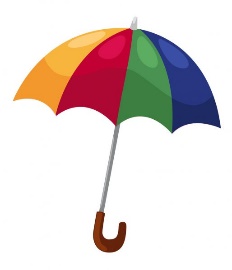 Dzieci:Poszła pani na spacerek		palcami lewej dłoni naśladują chodzenieDeszczowe chmury przywiał wiaterek	dmuchają przed siebieGdy daleko od domu już była, 		palcami lewej dłoni (ułożonej w pionie)Deszcz zaczął padać-			dotykają wewnętrznej strony prawej dłoniparasol rozłożyła.			(ułożonej poziomo), tworząc parasol,Gdy kropla za kroplą spadała, 	palcami lewej dłoni stukają w zewnętrzną stronę prawej dłoniPani pod parasol się schowała. 	Tworzą z dłoni parasol, Gdy deszczyk przestał padać, Parasol złożyła i do domu wróciła. 	Palcami prawej dłoni naśladują chodzenie.Ćwiczenie badawcze „Jaka jest woda?”Badanie rozpuszczalności w wodzie różnych substancji.-Rozpoznawanie soli, cukru oraz piasku i żwirku po wyglądzie lub smaku. Wrzucanie tych substancji do słoików z wodą; mieszanie, obserwowanie co się stanie. Wniosek: Sól i cukier rozpuszczają się w wodzie, a piasek i żwirek się w niej nie rozpuszczają. - Zabarwianie wodyRodzic barwi wodę  (jednym kolorem) w kilku małych słoikach. Dzieci układają słoiki z zabarwioną wodą według wzrastającego natężenia barwy.-  Mieszanie barw podstawowychPrzygotowujemy słoiki z wodą zabarwioną na: czerwono, niebiesko, żółto.Przed mieszaniem barw, rodzic pyta dziecko, jaki według niego otrzyma kolor. Po wymieszaniu następuje konfrontacja założeń z rezultatem ćwiczenia. niebieski+ żółty= zielonyniebieski+ czerwony= fioletowyczerwony+ żółty= pomarańczowyW zeszłym roku robiliśmy takie doświadczenia w klasie, dzieci były bardzo skupione i zaciekawione, polecamy przeprowadzenie zabaw badawczych w domu Matematyczne chmurkiDorysuj pod każdą chmurką tyle kropli, ile wskaże wynik dodawania lub odejmowania. Pod chmurką, gdzie będzie najwięcej kropli, dorysuj błyskawicę. 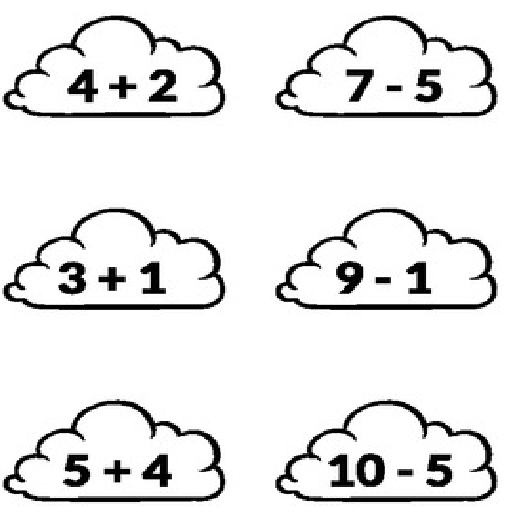 Praca w fioletowej książce, karty pracy, cz.1, str. 70,71